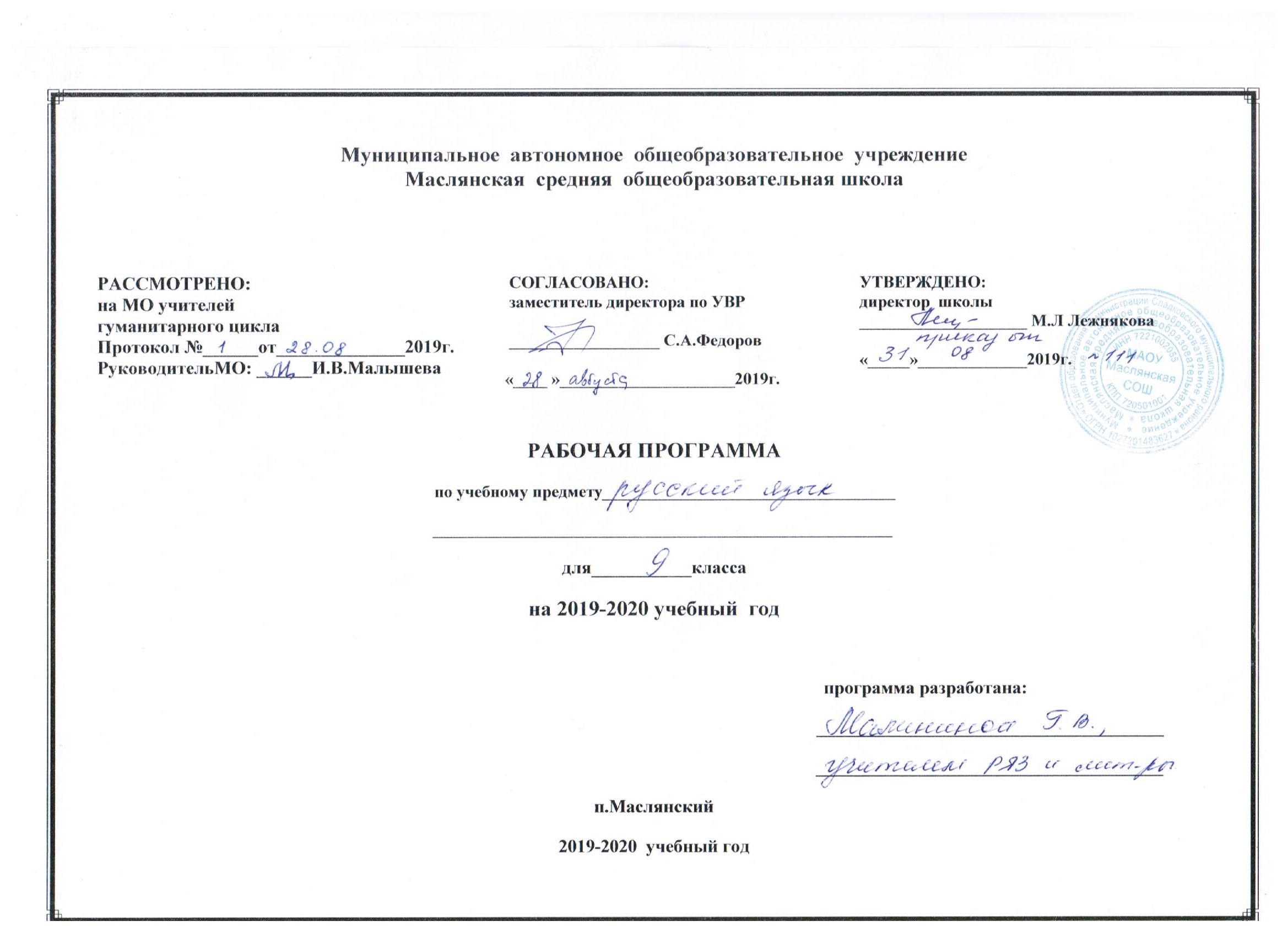 Результаты освоения курса русского языка (личностные,  метапредметные,  предметные)Требования к уровню подготовки выпускников за курс основной школы по русскому языкуВ результате изучения русского языка в основной школе ученик должензнать-изученные разделы науки о языке;-смысл понятий речь устная и письменная; монолог, диалог и их виды; сфера и ситуация речевого общения; функциональные разновидности языка, их основные признаки; жанры; текст, его функционально-смысловые типы; -основные единицы языка, их признаки; -основные нормы русского литературного языка (орфоэпические, лексические, грамматические, орфографические, пунктуационные); нормы речевого этикета;уметь-объяснять роль языка в жизни человека и общества; роль русского языка как национального языка русского народа, как государственного языка Российской Федерации и языка межнационального общения;-определять тему, основную мысль текста, его принадлежность к определенной функциональной разновидности языка, функционально-смысловому типу и стилю; анализировать структуру и языковые особенности текста; -опознавать языковые единицы, проводить различные виды их анализа;      -производить все виды разборов: фонетический, морфемный, словообразовательный, морфологический, синтаксический, стилистический;      -составлять сложные предложения разных типов, пользоваться синтаксическими синонимами в соответствии с содержанием и стилем создаваемого текста;                  -соблюдать все основные нормы литературного языка;По пунктуации. Находить в предложениях смысловые отрезки, которые необходимо выделить знаками препинания, обосновывать выбор знаков препинания и расставлять их в соответствии с изученными в 5-9 классах пунктуационными правилами; находить и исправлять пунктуационные ошибки; производить пунктуационный разбор предложения;По орфографии. Находить в словах изученные орфограммы, уметь обосновывать их выбор, правильно писать слова с изученными орфограммами, находить и исправлять орфографические ошибки, производить орфографический разбор слов.Правильно писать изученные в 5-9 классах слова с непроверяемыми орфограммами.По связной речи. Определять тип и стиль текста, создавать тексты разных стилей и типов речи. Подготовить и сделать сообщение на лингвистическую  тему по одному источнику. Составлять тезисы или конспект небольшой литературно-критической статьи. Писать сочинения публицистического характера. Писать сочинения-рассуждения на лингвистическую тему. Писать заявления, автобиографию. Совершенствовать содержание и языковое оформление сочинения. Находить и исправлять различные языковые ошибки в своём тексте. Свободно и грамотно говорить на заданные темы. Соблюдать при общении  с собеседниками соответствующий речевой этикет.Ожидаемые результаты изучения курсаиметь представление об основных понятиях, обеспечивающих понимание сложного предложения как синтаксической единицы высшего уровня;знать классификацию сложных предложений и уметь разграничивать сложные предложения разных типов, правильно ставить знаки препинания в предложениях со всеми видами придаточных, находящихся в начале, в середине или в конце СПП;знать все варианты постановки знаков препинания в БСП в зависимости от отношений между частями БСП и правильно ставить знаки препинания в БСП;уметь составлять схемы сложных предложений и конструировать предложения по заданным схемам;уметь проводить синтаксический анализ сложного предложения;уметь осознанно оперировать языковым материалом, создавать свой оригинальный текст.           использовать приобретенные знания и умения в практической деятельности и повседневной жизни:-адекватно понимать информацию устного сообщения; -читать тексты разных стилей, используя разные виды чтения (изучающее, ознакомительное, просмотровое);-воспроизводить текст с заданной степенью свернутости (пересказ, изложение, конспект, план);-осуществлять выбор и организацию языковых средств в соответствии с темой, целями, сферой и ситуацией общения в собственной речевой практике;-владеть различными видами монолога (повествование, описание, рассуждение, смешанный вид монолога) и диалога (побуждение к действию, обмен мнениями, установление и регулирование межличностных отношений);-свободно, точно и правильно излагать свои мысли в устной и письменной форме, соблюдая нормы построения текста (логичность, последовательность, связность, соответствие теме и др.);-соблюдать этические нормы речевого общения (нормы речевого этикета);-соблюдать в практике речевого общения основные произносительные, лексические, грамматические нормы современного русского литературного языка;-соблюдать в практике письма основные правила орфографии и пунктуации;-владеть навыками речевого самоконтроля: оценивать свою речь с точки зрения ее правильности, находить грамматические и речевые ошибки и недочеты, исправлять их, совершенствовать и редактировать собственные тексты;-извлекать информацию из различных источников; свободно пользоваться лингвистическими словарями, справочной литературой, средствами массовой информации, в том числе представленными в электронном виде на различных информационных носителях (компакт-диски учебного назначения, ресурсы Интернета).Личностные результаты обучения  воспитание гражданской идентичности: патриотизма, любви и уважения к Отечеству;формирование ответственного отношения к учению, готовности и способности обучающихся к саморазвитию и самообразованию на основе мотивации к обучению и познанию;формирование осознанного, уважительного и доброжелательного отношения к другому человеку;освоение социальных норм, правил поведения, социальных ролей;развитие морального сознания и компетентности в решении моральных проблем на основе личностного выбора;формирование коммуникативной компетентности в общении со сверстниками, взрослыми в процессе деятельности разных видов;формирование целостного мировоззрения;формирование ценности здорового и безопасного образа жизни;развитие эстетического сознания.Метапредметные результаты обученияумение самостоятельно определять цели своего обучения, ставить и формулировать для себя новые задачи в учёбе и познавательной деятельности;умение самостоятельно планировать пути достижения целей, осознанно выбирать наиболее эффективные способы решения учебных и познавательных задач;умение соотносить свои действия с планируемыми результатами, корректировать свои действия в соответствии с изменяющейся ситуацией;умение оценивать правильность выполнения учебной задачи;владение основами самоконтроля, самооценки;смысловое чтение;умение определять понятия, создавать обобщения, устанавливать аналогии, классифицировать, выбирать основания и критерии  классификации, устанавливать причинно-следственные связи, строить логическое рассуждение, делать выводы;умение организовывать учебное сотрудничество и совместную деятельность с одноклассниками, учителем, работать индивидуально и в группе;умение осознанно использовать речевые средства в соответствии с коммуникативной задачей, планирования и регуляции своей деятельности, владение устной и письменной речью;формирование и развитие компетентности в области использования ИКТ;умение создавать, применять и преобразовывать модели, схемы, знаки для решения учебных и познавательных задач.Предметные результаты обученияУчащиеся должны знать:основные функции языка;основные понятия лингвистики: разделы языкознания, язык и речь, диалог и их виды, стили речи,  письмо как жанр сочинения, публицистический стиль текста, типы речи, текст, основные единицы языка, их признаки и особенности употребления в речи;основные стилистические ресурсы лексики и фразеологии русского языка;основные нормы русского литературного языка;нормы речевого этикета, использование их в своей речевой практике;структуру сочинения-рассуждения, описания, повествования.     Учащиеся должны уметь: определять основные лингвистические понятия;характеризовать орфограммы, пунктограммы;выполнять разные виды разбора;различать типы текста;различать стили речи;применять языковые средства при создании устных и письменных высказываний, в общении;писать изложение (в том числе и сжатое);создавать  сочинения разных типов;владеть разными типами речи.Содержание программыРаздел 1. Международное значение русского языка (1 ч. + 1 ч.): Международное значение русского языка. Выборочное изложение по теме «В.И. Даль и его словарь».Раздел 2. Повторение изученного в 5-8 классах (8 ч. + 2 ч.): Устная и письменная речь. Монолог, диалог. Стили речи. Простое предложение и его грамматическая основа. Предложения с обособленными членами. Сочинение по теме «Особая тишина музея». Обращения, вводные слова и вставные конструкции. Изложение с продолжением по теме «Роль книги в современном мире». Входной контрольный диктант по теме «Повторение изученного в 8 классе». Анализ ошибок диктанта.Раздел 3. Сложное предложение. Культура речи (7 ч. + 2 ч.): Понятие о сложном предложении. Сложные и бессоюзные предложения. Разделительные и выделительные знаки препинания между частями сложного предложения. Устное сообщение по теме «Прекрасным может быть любой уголок природы». Интонация сложного предложения. Повторение по теме «Сложное предложение». Контрольная работа по теме «Сложное предложение. Пунктуация». Анализ ошибок контрольной работы. Сочинение по репродукции картины Т. Назаренко «Церковь Вознесения на улице Неждановой».Раздел 4. Сложносочинённые предложения (8 ч. + 2 ч.): Понятие о сложносочинённом предложении. Смысловые отношения в сложносочинённых предложениях. Устное сообщение на заданную тему. Сложносочинённые предложения с соединительными союзами. Сложносочинённые предложения с разделительными союзами. Сложносочинённые предложения с противительными союзами. Разделительные знаки препинания между частями сложносочинённого предложения. Сочинение по репродукции картины И. Шишкина «На севере диком…». Синтаксический и пунктуационный разбор сложносочинённого предложения. Повторение по теме «Сложносочинённые предложения и пунктуация». Контрольный диктант по теме «Пунктуация сложносочинённого предложения». Раздел 5. Сложноподчинённые предложения (4 ч. + 3 ч.): Анализ ошибок диктанта. Понятие о сложноподчинённом предложении. Отзыв о картине И. Тихого «Аисты». Союзы и союзные слова в сложноподчинённом предложении. Роль указательных слов в сложноподчинённом предложении. Сочинение по теме «В чём проявляется доброта?» Проверочная работа по теме «Сложноподчинённые предложения». Анализ ошибок работы. Сжатое изложение по теме «Пушкин-писатель и Пушкин-художник».Раздел 6. Основные группы сложноподчинённых предложений (22 ч. + 5 ч.): Сложноподчинённые предложения с придаточными определительными. Сложноподчинённые предложения с придаточными изъяснительными. Сжатое изложение по теме «Жан Батист Мольер». Повторение по теме «Сложноподчинённые предложения с придаточными определительными и изъяснительными». Контрольная работа по теме «Сложноподчинённые предложения с придаточными определительными и изъяснительными». Анализ ошибок работы. Сложноподчинённые предложения с придаточными обстоятельственными. Сложноподчинённые предложения с придаточными цели, причины, времени и места. Сложноподчинённые предложения с придаточными условия, уступки и следствия. Сложноподчинённые предложения с придаточными образа действия, меры и степени и сравнительными. Повторение по теме «Сложноподчинённые предложения с придаточными обстоятельственными». Контрольный диктант по теме «Сложноподчинённые предложения с придаточными обстоятельственными». Анализ ошибок диктанта. Сочинение на основе картины по теме «Родина». Сложноподчинённые предложения с несколькими придаточными. Знаки препинания при них. Сообщение о псевдонимах известных людей. Доклад о значении толкового словаря. Сжатое изложение по теме «Толковый словарь С.И. Ожегова». Синтаксический и пунктуационный разборы сложноподчинённого предложения. Повторение по теме «Основные группы сложноподчинённых предложений». Контрольная работа по теме «Основные группы сложноподчинённых предложений». Анализ ошибок работы. Сочинение-рассуждение по теме «Подвиг». Раздел 7. Бессоюзное сложное предложение (12 ч. + 2 ч.): Понятие о бессоюзном сложном предложении. Интонация в бессоюзных сложных предложениях. Бессоюзные сложные предложения со значением перечисления. Запятая и точка с запятой в бессоюзных сложных предложениях. Подробное изложение по теме «Что такое искусство?» Бессоюзные сложные предложения со значением причины, пояснения, дополнения. Двоеточие в бессоюзном сложном предложении. Бессоюзное сложное предложение со значением противопоставления, времени, условия и следствия. Тире в бессоюзном сложном предложении. Сочинение по картине Н. Ромадина «Село Хмелёвка» – рассказ или отзыв (на выбор). Синтаксический и пунктуационный разбор бессоюзного сложного предложения. Повторение по теме «Бессоюзное сложное предложение. Знаки препинания». Контрольная работа по теме «Бессоюзное сложное предложение. Знаки препинания». Анализ ошибок работы.Раздел 8. Сложные предложения с различными видами связи (8 ч. + 2 ч.): Употребление союзной (сочинительной и подчинительной) и бессоюзной связи в сложных предложениях. Знаки препинания в сложных предложениях с различными видами связи. Синтаксический и пунктуационный разбор сложного предложения с различными видами связи. Сжатое изложение по теме «Власть». Публичная речь. Публичное выступление для родительского собрания по теме «Взрослые и мы». Повторение по теме «Сложные предложения с различными видами связи». Проверочный диктант по теме «Сложные предложения с различными видами связи». Анализ ошибок диктанта.Раздел 9. Повторение и систематизация изученного в 5-9 классах (10 ч. + 3 ч.): Фонетика и графика. Лексикология и фразеология. Морфемика и словообразование. Морфология. Синтаксис. Сжатое выборочное изложение по теме «Выбор пути». Отзыв-рецензия на фильм. Орфография и пунктуация. Сочинение на свободную тему. Итоговая работа за курс 9 класса. Анализ ошибок итоговой работы. Итоги курса русского языка в 9 классе.Учебно-тематический план 9 классКАЛЕНДАРНО-ТЕМАТИЧЕСКОЕ ПЛАНИРОВАНИЕ№п/пНаименование разделов Всего часовВ том числе наВ том числе на№п/пНаименование разделов Всего часовРабот по развитию речиКонтрольных работ1Раздел 1. Международное значение русского языка21-2Раздел 2. Повторение изученного в 5-8 классах 10213Раздел 3. Сложное предложение. Культура речи9214Раздел 4. Сложносочинённые предложения 10215Раздел 5. Сложноподчинённые предложения7316Раздел 6. Основные группы сложноподчинённых предложений27537Раздел 7. Бессоюзное сложное предложение 14218Раздел 8. Сложные предложения с различными видами связи 10219Раздел 9. Повторение и систематизация изученного в 5-9 классах 1331Итого1022210№ п/пДата Дата Дата Дата Дата Раздел, тема урокаМеждународное значение русского языка. (1+1р/р)1Международное значение русского языка. 2Выборочное изложение по теме «В.И. Даль и его словарь».Выборочное изложение по теме «В.И. Даль и его словарь».Повторение изученного в 5 – 8 классах  10часов (2р/р+1к/р)Повторение изученного в 5 – 8 классах  10часов (2р/р+1к/р)3Устная и письменная речь. Устная и письменная речь. 4Монолог, диалог.Монолог, диалог.5Стили речи.Стили речи.6Простое предложение и его грамматическая основа.Простое предложение и его грамматическая основа.7Предложения с обособленными членами.Предложения с обособленными членами.8РР Сочинение по теме «Особая тишина музея».РР Сочинение по теме «Особая тишина музея».9Обращения, вводные слова и вставные конструкции.Обращения, вводные слова и вставные конструкции.10Изложение с продолжением по теме «Роль книги в современном мире».Изложение с продолжением по теме «Роль книги в современном мире».11Входной контрольный диктант по теме «Повторение изученного в 8 классе».Входной контрольный диктант по теме «Повторение изученного в 8 классе».1227.09Анализ ошибок диктанта. Работа над ошибками.Анализ ошибок диктанта. Работа над ошибками.Сложное предложение. Культура речи 9 часов (2р/р + 1к/р)Сложное предложение. Культура речи 9 часов (2р/р + 1к/р)1330.10Понятие о сложном предложении. Понятие о сложном предложении. 1401.10Сложные и бессоюзные предложения.Сложные и бессоюзные предложения.1504.10Разделительные и выделительные знаки препинания между частями сложного предложения.Разделительные и выделительные знаки препинания между частями сложного предложения.1607.10Устное сообщение по теме «Прекрасным может быть любой уголок природы».Устное сообщение по теме «Прекрасным может быть любой уголок природы».1708.10Интонация сложного предложения.Интонация сложного предложения.1811.10Повторение по теме «Сложное предложение».Повторение по теме «Сложное предложение».19Контрольная работа по теме «Сложное предложение. Пунктуация».Контрольная работа по теме «Сложное предложение. Пунктуация».20Анализ ошибок контрольной работы.Анализ ошибок контрольной работы.21Сочинение по репродукции картины Т. Назаренко «Церковь Вознесения на улице Неждановой».Сочинение по репродукции картины Т. Назаренко «Церковь Вознесения на улице Неждановой».Сложносочинённые предложения 10 часов(2р/р+1к/р)Сложносочинённые предложения 10 часов(2р/р+1к/р)22Понятие о сложносочинённом предложении. Смысловые отношения в сложносочинённых предложениях.Понятие о сложносочинённом предложении. Смысловые отношения в сложносочинённых предложениях.23Устное сообщение на заданную тему.Устное сообщение на заданную тему.24Сложносочинённые предложения с соединительными союзами.Сложносочинённые предложения с соединительными союзами.25Сложносочинённые предложения с разделительными союзами.Сложносочинённые предложения с разделительными союзами.26Сложносочинённые предложения с противительными союзами.Сложносочинённые предложения с противительными союзами.27Разделительные знаки препинания между частями сложносочинённого предложения.Разделительные знаки препинания между частями сложносочинённого предложения.28Сочинение по репродукции картины И. Шишкина «На севере диком…».Сочинение по репродукции картины И. Шишкина «На севере диком…».29Синтаксический и пунктуационный разбор сложносочинённого предложения.Синтаксический и пунктуационный разбор сложносочинённого предложения.30Повторение по теме «Сложносочинённые предложения и пунктуация».Повторение по теме «Сложносочинённые предложения и пунктуация».31Контрольный диктант по теме «Пунктуация сложносочинённого предложения».Контрольный диктант по теме «Пунктуация сложносочинённого предложения».Сложноподчинённые предложения 7 часов (3р/р+1к/р)Сложноподчинённые предложения 7 часов (3р/р+1к/р)32Понятие о сложноподчинённом предложении. Понятие о сложноподчинённом предложении. 33Отзыв о картине И. Тихого «Аисты».Отзыв о картине И. Тихого «Аисты».34 Союзы и союзные слова в сложноподчинённом предложении. Роль указательных слов в сложноподчинённом предложении. Союзы и союзные слова в сложноподчинённом предложении. Роль указательных слов в сложноподчинённом предложении.35Сочинение по теме «В чём проявляется доброта?»Сочинение по теме «В чём проявляется доброта?»36Проверочная работа по теме «Сложноподчинённые предложения».Проверочная работа по теме «Сложноподчинённые предложения».37Анализ ошибок работы.Анализ ошибок работы.38Сжатое изложение по теме «Пушкин-писатель и Пушкин-художник».Сжатое изложение по теме «Пушкин-писатель и Пушкин-художник».Основные группы сложноподчинённых предложений  27 часов(5р/р+3к/р)Основные группы сложноподчинённых предложений  27 часов(5р/р+3к/р)Основные группы сложноподчинённых предложений  27 часов(5р/р+3к/р)39СПП с придаточными определительными. СПП с придаточными определительными. 40СПП с придаточными изъяснительнымиСПП с придаточными изъяснительными41СПП с придаточными изъяснительнымиСПП с придаточными изъяснительными42Сжатое изложение по теме «Жан Батист Мольер».Сжатое изложение по теме «Жан Батист Мольер».43Повторение по теме «СППс придаточными определительными и изъяснительными».Повторение по теме «СППс придаточными определительными и изъяснительными».44Контрольная работа по теме «СПП с придаточными определительными и изъяснительными».Контрольная работа по теме «СПП с придаточными определительными и изъяснительными».45Анализ ошибок работы.Анализ ошибок работы.46СПП с придаточными обстоятельственными.СПП с придаточными обстоятельственными.47СПП с придаточными цели, причины, времени и места.СПП с придаточными цели, причины, времени и места.48СПП с придаточными цели, причины, времени и места.СПП с придаточными цели, причины, времени и места.49СПП с придаточными условия, уступки и следствия.СПП с придаточными условия, уступки и следствия.50Сложноподчинённые предложения с придаточными условия, уступки и следствия.Сложноподчинённые предложения с придаточными условия, уступки и следствия.51СПП с придаточными образа действия, меры и степени и сравнительнымиСПП с придаточными образа действия, меры и степени и сравнительными52Повторение по теме «СППс придаточными обстоятельственными».Повторение по теме «СППс придаточными обстоятельственными».53Повторение по теме «СПП с придаточными обстоятельственными».Повторение по теме «СПП с придаточными обстоятельственными».54Контрольный диктант по теме «СПП с придаточными обстоятельственными».Контрольный диктант по теме «СПП с придаточными обстоятельственными».55Анализ ошибок диктанта. Анализ ошибок диктанта. 56Сочинение на основе картины по теме «Родина».Сочинение на основе картины по теме «Родина».57СПП с несколькими придаточными. Знаки препинания при нихСПП с несколькими придаточными. Знаки препинания при них58СПП с несколькими придаточными. Знаки препинания при нихСПП с несколькими придаточными. Знаки препинания при них59Сообщение о псевдонимах известных людей. Доклад о значении толкового словаряСообщение о псевдонимах известных людей. Доклад о значении толкового словаря60Сжатое изложение по теме «Толковый словарь С.И. Ожегова».Сжатое изложение по теме «Толковый словарь С.И. Ожегова».61Синтаксический и пунктуационный разборы сложноподчинённого предложения.Синтаксический и пунктуационный разборы сложноподчинённого предложения.62Повторение по теме «Основные группы сложноподчинённых предложений».Повторение по теме «Основные группы сложноподчинённых предложений».63Контрольная работа по теме «Основные группы сложноподчинённых предложений».Контрольная работа по теме «Основные группы сложноподчинённых предложений».64Анализ ошибок работы. Анализ ошибок работы. 65Сочинение-рассуждение по теме «Подвиг».Сочинение-рассуждение по теме «Подвиг».Бессоюзное сложное предложение 14 часов (2р/р+1к/р)Бессоюзное сложное предложение 14 часов (2р/р+1к/р)Бессоюзное сложное предложение 14 часов (2р/р+1к/р)66Понятие о бессоюзном сложном предложении. Понятие о бессоюзном сложном предложении. 67Интонация в бессоюзных сложных предложениях.Интонация в бессоюзных сложных предложениях.68БСП со значением перечисления. Запятая и точка с запятой в бессоюзных сложных предложениях.БСП со значением перечисления. Запятая и точка с запятой в бессоюзных сложных предложениях.69Подробное изложение по теме «Что такое искусство?»Подробное изложение по теме «Что такое искусство?»70БСП со значением причины, пояснения, дополнения. Двоеточие в бессоюзном сложном предложении.БСП со значением причины, пояснения, дополнения. Двоеточие в бессоюзном сложном предложении.71БСП со значением причины, пояснения, дополнения. Двоеточие в бессоюзном сложном предложении.БСП со значением причины, пояснения, дополнения. Двоеточие в бессоюзном сложном предложении.72БСП со значением противопоставления, времени, условия и следствия. Тире в бессоюзном сложном предложении.БСП со значением противопоставления, времени, условия и следствия. Тире в бессоюзном сложном предложении.73БСП со значением противопоставления, времени, условия и следствия. Тире в бессоюзном сложном предложении.БСП со значением противопоставления, времени, условия и следствия. Тире в бессоюзном сложном предложении.74Сочинение по картине Н. Ромадина «Село Хмелёвка» – рассказ или отзыв (на выбор).Сочинение по картине Н. Ромадина «Село Хмелёвка» – рассказ или отзыв (на выбор).75Синтаксический и пунктуационный разбор бессоюзного сложного предложения.Синтаксический и пунктуационный разбор бессоюзного сложного предложения.76Повторение по теме «Бессоюзное сложное предложение. Знаки препинания».Повторение по теме «Бессоюзное сложное предложение. Знаки препинания».77Повторение по теме «Бессоюзное сложное предложение. Знаки препинания».Повторение по теме «Бессоюзное сложное предложение. Знаки препинания».78Контрольная работа по теме «Бессоюзное сложное предложение. Знаки препинания».Контрольная работа по теме «Бессоюзное сложное предложение. Знаки препинания».79Анализ ошибок работы.Анализ ошибок работы.Сложные предложения с различными видами связи 10 часов (2р/р+1к/р)Сложные предложения с различными видами связи 10 часов (2р/р+1к/р)80Употребление союзной (сочинительной и подчинительной) и бессоюзной связи в сложных предложенияхУпотребление союзной (сочинительной и подчинительной) и бессоюзной связи в сложных предложениях81Знаки препинания в сложных предложениях с различными видами связи.Знаки препинания в сложных предложениях с различными видами связи.82Синтаксический и пунктуационный разбор сложного предложения с различными видами связи.Синтаксический и пунктуационный разбор сложного предложения с различными видами связи.83Сжатое изложение по теме «Власть».Сжатое изложение по теме «Власть».84Публичная речь.Публичная речь.85Публичное выступление по теме «Взрослые и мы».Публичное выступление по теме «Взрослые и мы».86Повторение по теме «Сложные предложения с различными видами связи».Повторение по теме «Сложные предложения с различными видами связи».87Повторение по теме «Сложные предложения с различными видами связи».Повторение по теме «Сложные предложения с различными видами связи».88Проверочный диктант по теме «Сложные предложения с различными видами связи».Проверочный диктант по теме «Сложные предложения с различными видами связи».89Анализ ошибок диктанта.Анализ ошибок диктанта.Повторение и систематизация изученного в 5-9 классах  13 часов (3р/р+1к/р)Повторение и систематизация изученного в 5-9 классах  13 часов (3р/р+1к/р)90Повторение. Фонетика и графика. Повторение. Фонетика и графика. 91Повторение. Лексикология и фразеология.Повторение. Лексикология и фразеология.92Повторение. Морфемика и словообразование.Повторение. Морфемика и словообразование.93Повторение. Морфология.Повторение. Морфология.94Повторение. Синтаксис.Повторение. Синтаксис.95Повторение. Синтаксис.Повторение. Синтаксис.96Сжатое выборочное изложение по теме «Выбор пути».Сжатое выборочное изложение по теме «Выбор пути».97Отзыв-рецензия на фильм.Отзыв-рецензия на фильм.98Повторение. Орфография и пунктуация.Повторение. Орфография и пунктуация.99Сочинение на свободную тему.Сочинение на свободную тему.100Итоговая работа за курс 9 класса.Итоговая работа за курс 9 класса.101Анализ ошибок итоговой работы.Анализ ошибок итоговой работы.102Итоги курса русского языка в 9 классе.Итоги курса русского языка в 9 классе.